SE CONVOCAPROCESO DE SELECCIÓN DE ALUMNOS BENEFICIARIOS DE BECA DE MOVILIDAD ERASMUS+ DE EDUCACIÓN SUPERIOR PARA PRÁCTICAS DE FORMACIÓN EN CENTROS DE TRABAJO EN PAISES EUROPEOSPodrán solicitar dicha Beca los alumnos matriculados en 2º curso de los Ciclos Formativos de Grado Superior de Administración y Finanzas y quieran realizar el módulo de Formación en Centros de Trabajo en un país de la Unión Europea.Para ello deberán entregar la solicitud de participación en Secretaría hasta el 31 de octubre de 2020 (segunda salida, tercer trimestre 2019), junto con la documentación que se crea conveniente, según los criterios de selección. El modelo de solicitud se podrá retirar en Conserjería del edificio de Ciclos Formativos.Para la selección de los candidatos se tendrán en cuenta los siguientes criterios:Expediente académico. La nota media del curso anterior así como el visto bueno del departamento, en el segundo curso, para optar a dicha becaResultados obtenidos en primer curso para los alumnos de 2º (Máximo 40 puntos, 40%). (Las notas convalidadas o con nota de APTO se considerarán como un cinco). La nota de este apartado será obtenida de oficio, no necesita aportarla el alumno.Conocimiento de idiomas. (Máximo 30puntos, 30%, B2=30p, B1=20p, A2=10p, A1=5p). Se  aportara certificado oficial para su valoración.Entrevista personal en inglés a todos los participantes para valorar su nivel de expresión y madurez, e intereses para acceder a la beca Erasmus+ . Se valorará hasta 20 puntosExperiencia profesional. (Máximo 10 puntos. 0,5 puntos por mes trabajado).Una vez finalizado el plazo de presentación de solicitudes, se realizará la selección por un comité que estará compuesto por:Director.Jefe de departamento de Inglés.Coordinador del Programa Erasmus+.Cualquier incidencia no recogida en la presente convocatoria la resolverá el Comité de Selección.Los resultados de la selección se publicarán en el tablón de anuncios del Centro antes del 15 de noviembre de 2020.Málaga a 30 DE SEPTIEMBRE de 2020SOLICITUD ERASMUS+ EDUCACIÓN SUPERIOR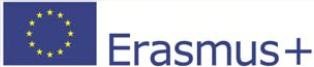 SOLICITUD DE PARTICIPACIÓN EN LA CONVOCATORIA DE BECAS ERASMUS+ DE EDUCACIÓN SUPERIOR PARA LA REALIZACIÓN DE LA FORMACIÓN EN CENTROS DE TRABAJO EN LA UNIÓN EUROPEA.NOMBRE…………………………………………………………………………………………… DIRECCIÓN………………………………………………………………………………………… LOCALIDAD…………………………………COD POSTAL……………………………………. TELEFONO……………………………………CICLO FORMATIVO……………………………………………………………………………….DOCUMENTOS APORTADOS:……………………………………………………………………………………………………………………………………………………………………………………………………………………………………………………………………………………………………………………………………………………………………………………………………………………………………………………………………………………………………………………………………………………Solicita participar en el proceso de selección para obtener una beca Erasmus+ de Educación Superior.Málaga,  a	de	2020.Fdo: 